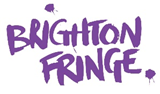 Job DescriptionJob Title:   	Front of House Staff, Caravanserai Brighton FringeType:   		PAYE, Seasonal ContractReports to:      	Caravanserai Front of House Manager and Shift Running SupervisorsTerm:		5 May- 4 June in 2023Hours: 		up to 6 shifts per week during active festival period.Salary:		£10.60 per hour plus holiday pay	  Main Tasks and ResponsibilitiesWelcoming visitors to the Caravanserai venueResponding to queries and problems in a quick and friendly mannerIdentifying and assisting visitors with any access needsChecking, scanning tickets for shows and administering wrists band when necessaryShowing audiences to seats in the theatres Ensuring that theatres and dressing rooms are left clean and tidy in between performancesHelping to keep the venue tidy and free of litter Ensuring that poster boards and flyers are kept tidy throughout the venue and any out-of-date material is disposed ofReporting any incidences to Front of House Supervisors or Front of House ManagerOther duties as requestedPERSON SPECIFICATION EssentialAbility to work flexibly, be reliable and work the necessary hours to meet the demands of the positionEnthusiasm, motivation, good humour and a positive, can-do attitudeA calm, capable and unflappable manner when dealing with busy events and members of the public and ability to take charge, lead and manage situations involving many different peopleThe ability to work well as part of a team, but also to use initiative and to work autonomously, as necessaryStrong commitment to customer care, and a desire to give everyone attending Caravanserai Brighton Fringe the very best experience possibleExperience working in a busy public-facing roleDesirableExperience working in a theatre front of house roleA personal interest in the arts, and understanding of the ideals and goals of an arts organisationBenefits 20% discount at all bars at Caravanserai 
Access to shows at Caravanserai (subject to availability) Recruitment Workshops To apply, please fill out the online form here to tell us a little about yourself and your relevant experience. You will then be invited to a virtual workshop either on Wednesday 19th April or Friday 21st April. The workshop should last no longer than an hour and you won’t need to prepare anything in advance.  Deadline to apply to attend the workshop: Friday 14th April 2023, 1pmRecruitment Workshops: Wednesday 19th April and Friday 21st AprilStart date: Training sessions w/c 1st May. Shifts from 5th May to 4th June – up to 6 days a week Complete our equal opportunities form. We want to ensure that we always recruit, nurture and promote a diverse mix of colleagues who are representative of the communities we serve. This gives us great opportunities to access the broadest range of ideas and to serve our diverse communities properly and effectively. Brighton Fringe is a company limited by guarantee and registered with the charity commission. We are an equal opportunities employer. 